ДӘYЛӘТ БЮДЖЕТ УЧРЕЖДЕНИЕСЕ «ТАТАРСТАН РЕСПУБЛИКАСЫ ДӘYЛӘТ АРХИВЫ»Кремль ур., 12/20 нчы йорт, Казан шәhәре, 420111ГОСУДАРСТВЕННОЕ БЮДЖЕТНОЕ УЧРЕЖДЕНИЕ «ГОСУДАРСТВЕННЫЙ АРХИВ РЕСПУБЛИКИ ТАТАРСТАН»Кремлевская ул., 12/20, Казань, 420111 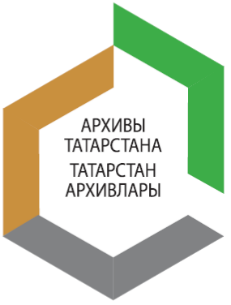 Тел/факс: (843) 292-42-88. E-mail: prm.gart@tatar.ru; www.archive.gov.tatarstan.ru Пресс-релизГосархиву подарят более  1000 ценных документов из личного архива татарского писателя, поэта и переводчика Марса ШабаеваВ рамках празднования 100-летия государственной архивной службы Республики Татарстан при поддержке Государственного комитета Республики Татарстан по архивному делу (далее – Госкомитет) пройдёт «День дарения».         13 декабря  2018 года в 10.00 часов  в Госкомитете  (ул. Ново-Песочная, д. 44)  документы творческой и служебной деятельности из личного архива  в фонды госархива передаст Роза Харисовна Шабаева, вдова известного татарского писателя, поэта и переводчика Марса Садриевича Шабаева.  В переданном архиве   более 1000 документов: фотографии,  рабочие тетради, стихотворения, переписка с известными писателями, переводы произведений Е.Евтушенко и С. Михалкова.         Приглашаем СМИ оказать информационную поддержку и осветить данное мероприятие.   Контактное лицо: Альбина Батыршина, 8 917 265 41 40, 8 919 685 68 32 Albina.Batyrshina@tatar.ru Для справки: Марс Шабаев родился в 1933 году в деревне Верхний Такермень Мензилинского района Татарской АССР. 	 Его первые стихи появились в периодической печати в 1952 г. Первая книга – поэма «Яңа җыр» («Песня новая») – вышла в 1962 г. Затем были изданы поэтические сборники «Кына гөле» («Ночной цветок»), «Ашкыну» («Стремление), «Зәңгәр планета» («Глубая планета»), «Әби-апа» («Тетя-бабушка») и другие,  а поэмы  «Шәймәт карт» («Старик Шаймат»), «Яңа җыр», «Җирән Конрад» («Рыжий Конрад»), «Кына гөле», «Дие татарише фрау», «Сине эзлим» («Ищу тебя»),  «Артист» - вызвали большой интерес у читателей.            За книги «Сине эзлим», «Җикән камыш» («Камыш рогоз»), «Онытма» («Не забудь») Марс Шабаев в 1976 году был удостоен звания лауреата Государственной премии им. Г.Тукая.             Он был членом правления Союза писателей Татарстана, а также членом ревизионной комиссии Союза писателей РСФСР. С 1967 года - член Союза писателей СССР.	В 1984 году ему было присвоено звание заслуженного работника культуры ТАССР.